№ 01-21-40/589-вн от 15.04.20212021 жылғы 14 сәурдегі № 100Нұр-Сұлтан қаласы                                                                                                                                   город Нур-СултанКөліктегі Бас мемлекеттік санитариялық дәрігерінің қаулыларынаөзгерістер мен толықтырулар енгізу туралыҚазақстан Республикасының халқы арасында COVID-19 (бұдан әрі – COVID-19) коронавирустық инфекциясының таралуының алдын алу мақсатында «Халық денсаулығы және денсаулық сақтау жүйесі туралы» 2020 жылғы 7 шілдедегі № 360-VI ЗРК Қазақстан Республикасы Кодексінің 104-бабының 1-тармақшасына сәйкес ҚАУЛЫ ЕТЕМІН:«Ішкі және халықаралық авиарейстердегі карантиндік талаптар туралы» Көліктегі  Бас мемлекеттік санитариялық дәрігерінің 2020 жылғы 26 қарашадағы № 71 қаулысына мынадай өзгерістер енгізілсін:-  4-тармақтың 4-тармақшасы алып тасталсын;- 1-тармақ мынадай мазмұндағы16-тармақшамен толықтырылсын: «тәуекелі жоғары қаупті (қызыл аймақ) өңірлеріндегі әуежайлар ғимараттарына күтіп алушылар және шығарып салушыларды кіргізуді шектеуді қамтамасыз етсін». «Қазақстан Республикасындағы темір жол қатынастарында шектеу карантиндік шаралары және оларды кезең-кезеңімен жеңілдету туралы» Көліктегі  Бас мемлекеттік санитариялық дәрігерінің 2020 жылғы 24 тамыздағы № 55 қаулысына мынадай өзгерістер енгізілсін:- 2-тармақ мынадай мазмұндағы 20-тармақшамен толықтырылсын: «тәуекелі жоғары қаупті (қызыл аймақ) өңірлеріндегі теміржол вокзалдары ғимараттарына күтіп алушылар және шығарып салушыларды кіргізуді шектеуді қамтамасыз етсін».«Шығыс Қазақстан облысында ішкі әуе және теміржол қатынастарында COVID-19 бойынша шектеу шараларын күшейту туралы» Көліктегі Бас мемлекеттік санитарлық дәрігерінің 2020 жылғы 31 қазандағы № 59 және «Солтүстік Қазақстан облысында ішкі әуе және теміржол қатынастарында COVID-19 бойынша шектеу шараларын күшейту туралы» 2020 жылғы 4 қарашадағы № 61 қаулыларының күші жойылды деп танылсын.Осы қаулының орындалуын бақылауды Көліктегі Бас мемлекеттік санитариялық дәрігерінің орынбасары Б.С. Калмағанбетовке жүктелсін.Осы қаулы қол қойылған күннен бастап күшіне енеді. Көліктегі Бас мемлекеттіксанитариялық дәрігері                                                           Ж. УразалинаСогласовано15.04.2021 09:58 Каспанова Айгуль МаратовнаПодписано15.04.2021 09:59 Уразалина Жанар Амангельдыевна«Қазақстан  РеспубликасыНЫҢДенсаулық сақтау министрлігі САНИТАРИЯЛЫҚ-эПИДЕМИОЛОГИЯЛЫҚбақылау комитеті кӨЛІКТЕГІ САНИТАРИЯЛЫҚ-ЭПИДЕМИОЛОГИЯЛЫҚбақылау департаменті»РЕСПУБЛИКАЛЫҚ МЕМЛЕКЕТТІК МЕКЕМЕСІкөліктегі бас мемлекеттік                                                                                   санитариялық  дәрігері          «Қазақстан  РеспубликасыНЫҢДенсаулық сақтау министрлігі САНИТАРИЯЛЫҚ-эПИДЕМИОЛОГИЯЛЫҚбақылау комитеті кӨЛІКТЕГІ САНИТАРИЯЛЫҚ-ЭПИДЕМИОЛОГИЯЛЫҚбақылау департаменті»РЕСПУБЛИКАЛЫҚ МЕМЛЕКЕТТІК МЕКЕМЕСІкөліктегі бас мемлекеттік                                                                                   санитариялық  дәрігері          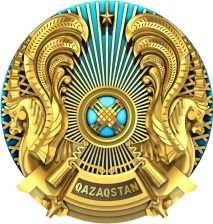 РЕСПУБЛИКАНСКОЕ  гОСУДАРСТВЕННОЕ УЧРЕЖДЕНИЕ «Департамент   САНИТАРНО-ЭПИДЕМИОЛОГИЧЕСКОГО контроля НА ТРАНСПОРТЕ Комитета САНИТАРНО-эПИДЕМИОЛОГИЧЕСКОГО контроля  Министерства здравоохранения Республики Казахстан»главный государственный санитарный врач на транспортеқаулысы                                                     қаулысы                                                           постановление